To add or replace document properties dataTo make the final reports 508 compliant, it will be necessary to embed information into the document properties.  Specifically, this will require entering the following information (1) Title, (2) Subject, and (3) Keywords into the document properties. Please follow the instructions below to access the document properties for the final report templates.For Word 2013Click on Properties icon (see screen shot)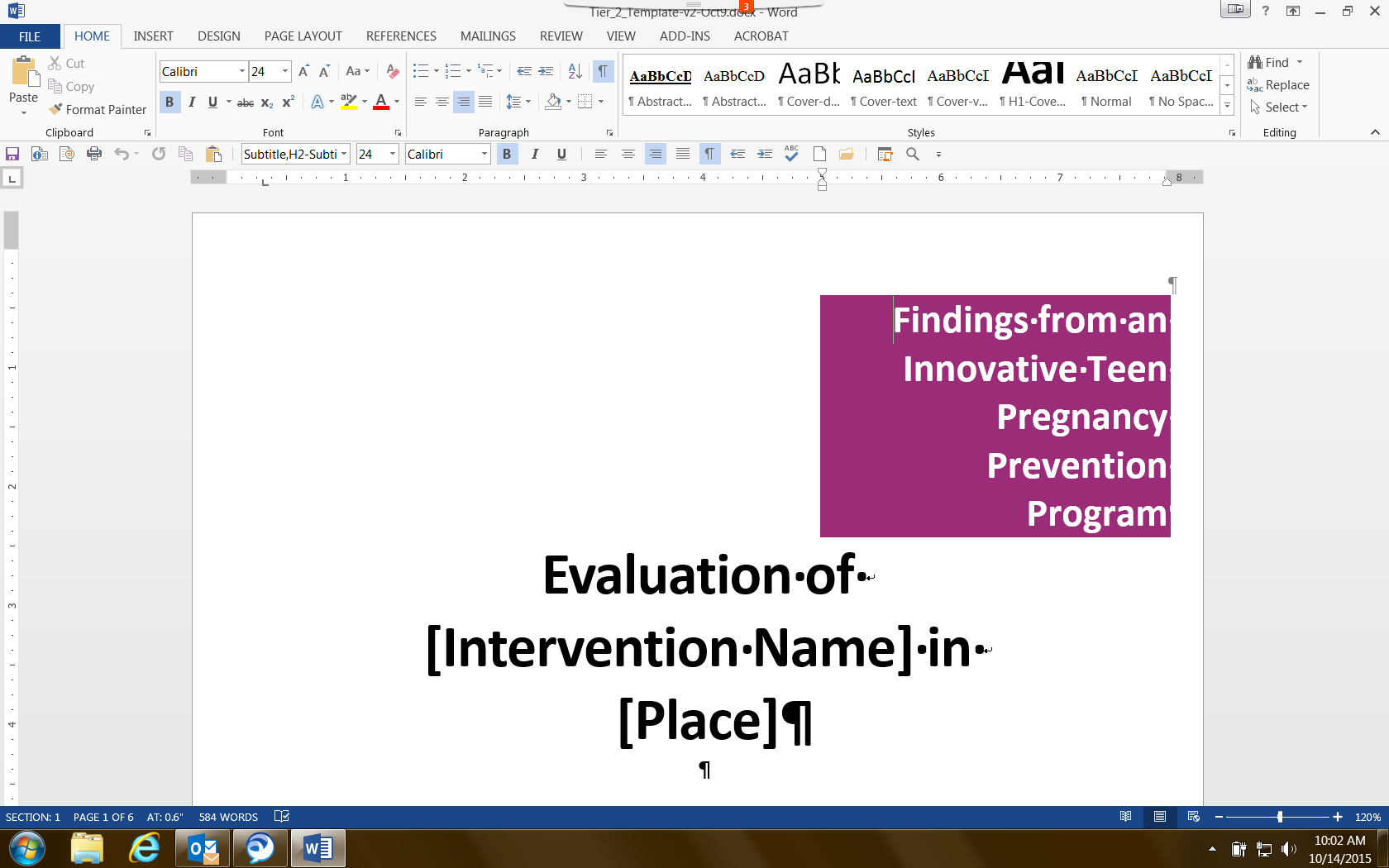 OrFile tab, Properties (right column), Show Document Panel.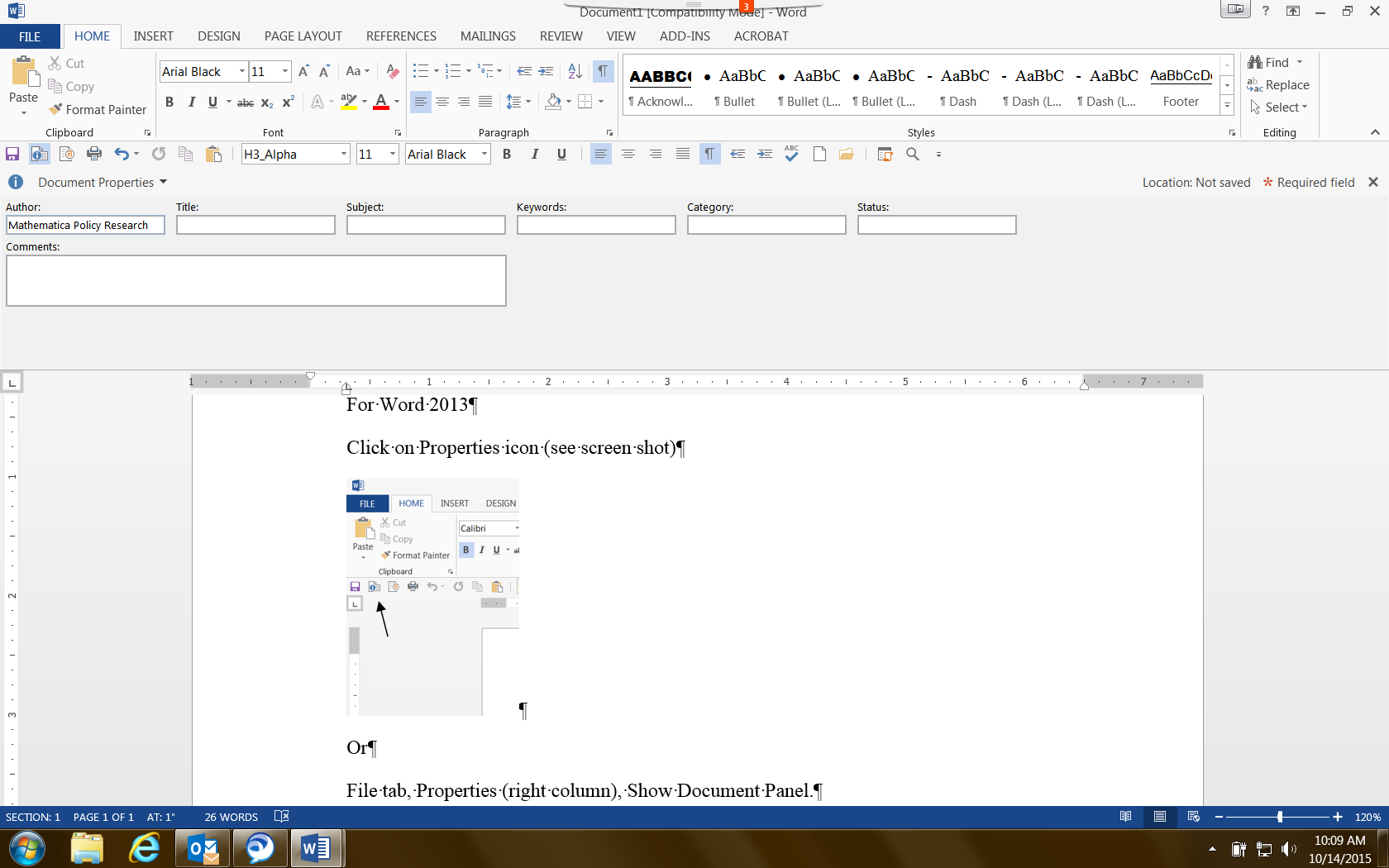 (For earlier versions of Word, document properties can be found on the File pull down menu.)